В соответствии с постановлением Кабинета Министров Чувашской Республики от 09.07.2022 №321 «О поощрении региональных и муниципальных управленческих команд Чувашской Республики, деятельность которых способствовала достижению Чувашской Республикой значений (уровней) показателей для оценки эффективности деятельности высших должностных лиц (руководителей высших исполнительных органов государственной власти) субъектов Российской Федерации и деятельности органов исполнительной власти субъектов Российской Федерации, в 2022 году», администрация  Порецкого района Чувашской Республики п о с т а н о в л я е т:1. Утвердить прилагаемый Порядок поощрения должностных лиц, замещающих муниципальные должности и должности муниципальной службы в администрации Порецкого района, деятельность которых способствовала достижению Чувашской Республикой значений (уровней) показателей для оценки эффективности деятельности высших должностных лиц (руководителей высших исполнительных органов государственной власти) субъектов Российской Федерации и деятельности органов исполнительной власти субъектов Российской Федерации, в 2022 году.2. Настоящее постановление вступает в силу со дня его официального опубликования	Глава администрации                                                                           Е.В.ЛебедевУТВЕРЖДЕН постановлением администрации Порецкого района от «___»_________2022 г. №___П О Р Я Д О Кпоощрения должностных лиц, замещающих муниципальные должности и должности муниципальной службы в администрации Порецкого района,деятельность которых способствовала достижению Чувашской Республикой значений (уровней) показателей для оценки эффективности деятельности высших должностных лиц (руководителей высших исполнительных органов государственной власти) субъектов Российской Федерации и деятельности органов исполнительной власти субъектов Российской Федерации, в 2022 году1. Настоящий Порядок устанавливает правила поощрения в 2022 году должностных лиц, замещающих муниципальные должности и должности муниципальной службы в администрации Порецкого района, деятельность которых способствовала достижению Чувашской Республикой значений (уровней) показателей для оценки эффективности деятельности высших должностных лиц (руководителей высших исполнительных органов государственной власти) субъектов Российской Федерации и деятельности органов исполнительной власти субъектов Российской Федерации.2. Источником предоставления средств на цели, указанные в пункте 1 настоящего Порядка, являются иные межбюджетные трансферты, предоставленные в 2022 годубюджету Порецкого района из республиканского бюджета Чувашской Республики за достижение показателей деятельности органов исполнительной власти Чувашской Республики для поощрения муниципальных управленческих команд.3. Конкретные размеры поощрения лиц, замещающих муниципальные должности и должности муниципальной службы в администрации Порецкого района, устанавливаются распоряжением администрации Порецкого района с учетом вклада указанных лиц в достижение показателей эффективности за 2021 год в пределах лимитов бюджетных обязательств, доведенных в установленном порядке до администрации Порецкого района.При определении размера поощрения учитываются:	-личный вклад муниципального служащего в достижение показателей эффективности за 2021 год (сложность, срочность, особый режим работы); -оперативность и профессионализм муниципального служащего в решении вопросов, входящих в его компетенцию;- участие в общественно значимых мероприятиях района, республики;- самостоятельность, выполнение в оперативном режиме большого объема работы;- соблюдение правил внутреннего трудового распорядка; - высокая исполнительская дисциплина.Выплата поощрения производится лицам, указанным в настоящем пункте, состоящим в служебных (трудовых) отношениях на дату подписания акта о поощрении.Лицам, проработавшим неполный отчетный период, выплата поощрения производится за фактически отработанное в данном отчетном периоде время.4. Начальники отделов, структурных подразделений администрации Порецкого района представляют главе администрации Порецкого района предложения для поощрения в виде разового премирования на каждого муниципального служащего.ПРОЕКТ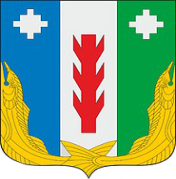 АдминистрацияПорецкого районаЧувашской РеспубликиПОСТАНОВЛЕНИЕ________№___             с. ПорецкоеЧăвашРеспубликинПăрачкаврайонĕнадминистрацийĕЙЫШĂНУ         ________ №___Пăрачкавсали